GEOGRAFIA LICENCIATURA - 4º PERÍODOGEOGRAFIA LICENCIATURA - 6º PERÍODO GEOGRAFIA LICENCIATURA - 8º PERÍODO ATENÇÃO: A disciplina LEM184 (Libras e educação para surdos) será ofertada apenas para formandos neste segundo semestre de 2021, em função do número muito baixo de vagas ofertadas para o curso de Geografia e seguindo as instruções do Departamento que oferece esta disciplina. 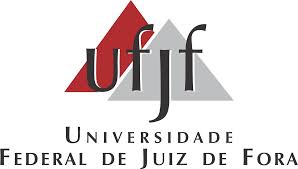 UNIVERSIDADE FEDERAL DE JUIZ DE FORAINSTITUTO DE CIÊNCIAS HUMANASCOORDENAÇÃO DO CURSO DE GEOGRAFIAQUADRO DE HORÁRIO –2021.2 – DIURNOLICENCIATURA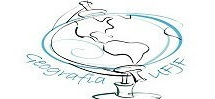 CÓDIGODISCIPLINAPROFESSOR(A)TURMACARGA HORÁRIAEDU067METODOLOGIA DO ENSINO DA GEOGRAFIASUBSTITUTOA60GEO095BIOGEOGRAFIAROBERTOA60GEO210PRÁTICA DE ENSINO EM BIOGEOGRAFIAROBERTOA15EDU034ESTADO, SOCIEDADE E EDUCAÇÃOMARIA ZÉLIAC60GEO116GEOGRAFIA POLÍTICAFRANCISCOA60GEO207PRÁTICA DE ENSINO DE GEOGRAFIA POLÍTICAVICENTEA30HORASEGUNDATERÇAQUARTAQUINTASEXTA8GEO116EDU067GEO0959GEO116EDU067GEO09510GEO116EDU067GEO09511GEO116EDU067GEO095121314GEO210EDU03415GEO207EDU03416GEO207EDU03417EDU034CÓDIGODISCIPLINAPROFESSORTURMACARGA HORARIAEDU241ENSINO DE GEOGRAFIA NA ESCOLA BÁSICA IIJULIANAA30EDU243PRÁTICA ESCOLAR EM ENSINO DE GEOGRAFIA NA ESCOLA BÁSICA IIJULIANAA60GEO129ORGANIZAÇÃO DO ESPAÇO MUNDIALJÚLIOA60GEO134TEORIA DA GEOGRAFIAELIASA60GEO212PRÁTICA DE ENSINO EM TEORIA DA GEOGRAFIAELIASA15ADE103POLÍTICAS PÚBLICAS E GESTÃO DO ESPAÇO ESCOLARLORENAC60EDU147METODOLOGIA DO ENSINO DA GEOGRAFIALORENAC60HORASEGUNDATERÇAQUARTAQUINTASEXTA8EDU243GEO1349EDU243GEO212GEO13410EDU243EDU241GEO13411EDU243EDU241GEO134121314ADE103GEO12915ADE103GEO12916ADE103GEO12917ADE103GEO12918EDU14719EDU147CÓDIGODISCIPLINAPROFESSORTURMACARGA HORARIAEDU217ESTÁGIO SUPERVISIONADO NO ENSINO DE GEOGRAFIA IIJULIANAA140EDU219REFLEXÕES SOBRE A ATUAÇÃO NO ESPAÇO ESCOLAR II- ENSINO DE GEOGRAFIA IIJULIANAA60GEO180FORMAÇÃO TERRITORIAL DE MINAS GERAISANDREIA60LEM184LIBRAS E EDUCAÇÃO PARA SURDOS60GEO217PRÁTICA DE ENSINO DE FORMAÇÃO TERRITORIAL DE MINAS GERAISANDREIA15HORASEGUNDATERÇAQUARTAQUINTASEXTA8EDU219EDU2179EDU219EDU21710EDU219EDU21711EDU219EDU2171213LEM18414LEM184GEO18015LEM184GEO18016LEM184GEO18017GEO18018GEO217